PONEDELJEK, 30. 3. 2020BRAVO!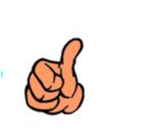 MATEMATIKA: Zakon o združevanju pri množenjuPrepiši v karirasti zvezek in reši naloge.	ZAKON O ZDRUŽEVANJU PRI MNOŽENJU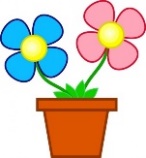 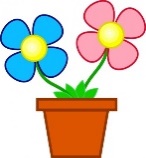                2 · 2                                   2 · 2                             2 · 2 Reši naloge v DZ: 89, 90/1, 2.   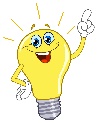 SPOZNAVANJE OKOLJA: Človeško teloNaše telo je je zgrajeno iz zunanjih in notranjih organov. Celo telo je pokrito s kožo, pod katero so mišice in kosti. Mišice in kosti ščitijo notranje organe: srce, pljuča, želodec, črevesje, možgane …)Naštej zunanje organe.Preberi.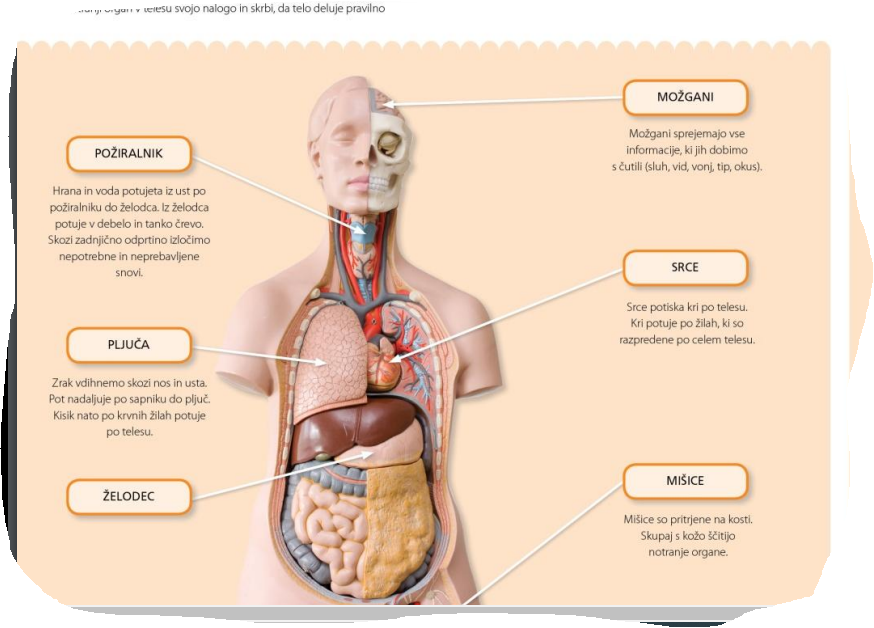 SLOVENŠČINA: NarcisaV DZ preberi na strani 48 opis rastline: NARCISAV slovenski zvezek s »penkalom« odgovori na vprašanja. Odgovore piši v celih povedih, pazi na pravopis in ločila in da bo pisava čitljiva.Opazuj narciso, če jo imate.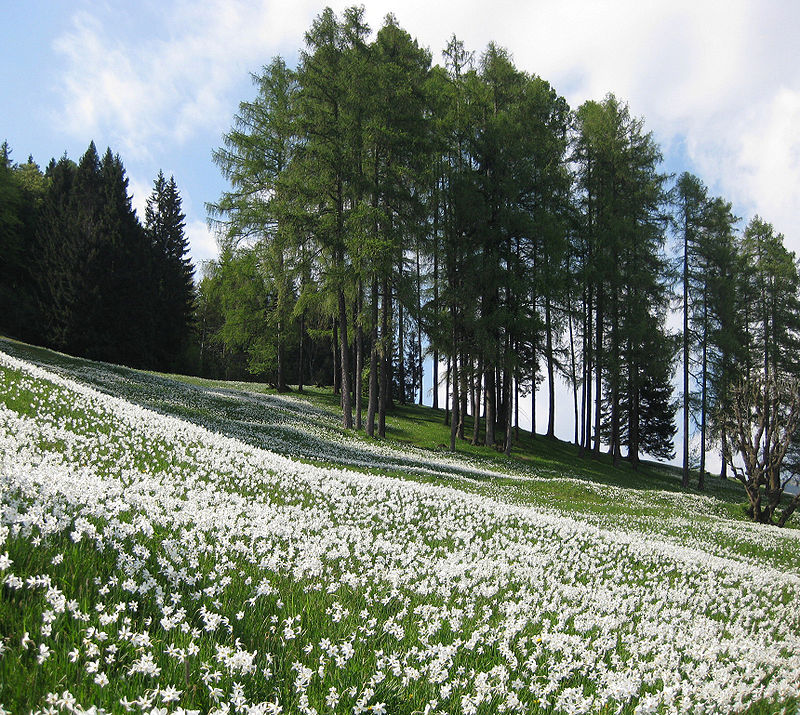 Gorske narcise pod Golico